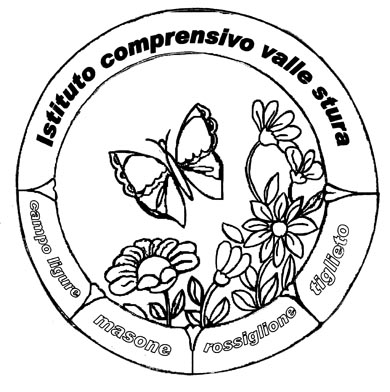 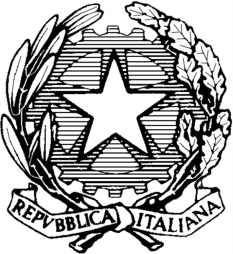 ISTITUTO COMPRENSIVO VALLE STURASCUOLA DELL'INFANZIA - PRIMARIA - SECONDARIA 1° GRADOPiazza 75 Martiri, 3  -  16010 MASONE (GE)Tel. 010 926018 - Fax 010 926664E-mail:  geic81400g@istruzione.itISTANZA DI PARTECIPAZIONE ALLA SELEZIONE INTERNA        PERSONALE ATA – COLLABORATORI SCOLASTICICollaboratori scolastici per i moduli Azione di progetto 10.1.6A – FSEPON-LI-2018-9- Orientamento.Al DIRIGENTE SCOLASTICO        dell’I.C. VALLE STURAMASONE (GE)Il/La sottoscritto/a___________________________nato/a_________________Prov. ____________il______________________C.F.______________________Residente in Genova prov.Ge via______________________________________Telefono_______________________________cell.________________________E-mail___________________________________________Qualifica:_________________________________________________________CHIEDEDi partecipare alla selezione per ricoprire l’incarico di Collaboratori scolastici per i moduli FSEPON-LI-2018-9 Azione 10.1.6A – OrientamentoA tal fine, valendosi delle disposizioni di cui all’art.46 del DPR 28/12/2000 N.445, consapevole delle sanzioni stabilite per le false attestazioni e mendaci dichiarazioni, previste dal Codice Penale e dalle Leggi speciali in materia e preso atto delle tematiche proposte nei percorsi formatividichiarasotto la personale responsabilità diaver preso visione dell’Avviso e di approvarne senza riserva ogni contenuto;di essere consapevole che può anche non ricevere alcun incarico;di possedere titoli e competenze specifiche adeguate per la figura professionale scelta;di vantare un’anzianità di servizio di anni__________Allega curriculum vitaeData,________________________________________________firmaTitolo moduloOreSelezionare il modulo per il quale si è disponibili ad assumere incaricoOrientamento per il primo ciclo – La consapevolezza della sceltaCLASSE 2^ di ROSSIGLIONE30Orientamento per il primo ciclo – La consapevolezza della sceltaCLASSE 2^ di CAMPO LIGURE30Orientamento per il primo ciclo – La consapevolezza della sceltaCLASSE 2^A di MASONE30Orientamento per il primo ciclo – La consapevolezza della sceltaCLASSE 2^B di MASONE30